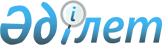 О внесении изменения в постановление акимата Шемонаихинского района от 23 августа 2012 года № 698 "Об оказании дополнительной социальной помощи"
					
			Утративший силу
			
			
		
					Постановление акимата Шемонаихинского района Восточно-Казахстанской области от 21 ноября 2013 года N 444. Зарегистрировано Департаментом юстиции Восточно-Казахстанской области 11 декабря 2013 года N 3112. Утратило силу - постановлением акимата Шемонаихинского района Восточно-Казахстанской области от 03 декабря 2014 года N 403         Сноска. Утратило силу - постановлением акимата Шемонаихинского района Восточно-Казахстанской области от 03.12.2014 N 403.

      В соответствии с подпунктом 3) пункта 2 статьи 11, статьями 15, 16 Закона Республики Казахстан от 13 апреля 2005 года "О социальной защите инвалидов в Республике Казахстан", статьей 21 Закона Республики Казахстан от 24 марта 1998 года "О нормативных правовых актах", подпунктом 3) пункта 34 статьи 1 Закона Республики Казахстан от 3 июля 2013 года "О внесении изменений и дополнений в некоторые законодательные акты Республики Казахстан по вопросам приведения их в соответствие с Системой государственного планирования Республики Казахстан" акимат Шемонаихинского района ПОСТАНОВЛЯЕТ:

      1. Внести в постановление акимата Шемонаихинского района от 23 августа 2012 года № 698 "Об оказании дополнительной социальной помощи" (зарегистрировано в Реестре государственной регистрации нормативных правовых актов за № 2650, опубликовано в газете "Уба-Информ" от 5 октября 2012 года № 40) следующее изменение:

      в преамбуле:

      слова "подпунктом 13) пункта 1 статьи 31 Закона Республики Казахстан от 23 января 2001 года "О местном государственном управлении и самоуправлении в Республике Казахстан" исключить.

      2. Настоящее постановление вводится в действие по истечении десяти календарных дней после дня его первого официального опубликования.

      3. Контроль за исполнением настоящего постановления оставляю за собой.




					© 2012. РГП на ПХВ «Институт законодательства и правовой информации Республики Казахстан» Министерства юстиции Республики Казахстан
				
      Исполняющий обязанности 

      акима Шемонаихинского района 

О. Булавкина
